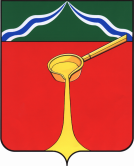 Калужская областьАдминистрация муниципального района«Город Людиново и Людиновский район»ПО С ТАНОВ Л Е Н И Еот «02» марта 2022 г.					№223О проведениирайонногофестиваля-конкурса«Семья года» В целях привлечения государственных и общественных структур к проблемам жизнедеятельности семей, проживающих в Людиновском районе Калужской области, пропаганды семейных ценностей и здорового образа жизни, выявления и чествования семей, достойно воспитывающих детей, сохраняющих традиции семейного воспитания, развивающих увлечения и таланты членов семьи, администрация муниципального района «Город Людиново и Людиновский район» постановляет:Объявить районный фестиваль-конкурс «Семья года».Утвердить положение о районном фестивале-конкурсе «Семья года» (Приложение № 1).Отделу образования, отделу культуры, отделу социального развития активизировать работу с семьями Людиновского района.Координацию работы по организации и проведению районного фестиваля- конкурса возложить на отдел социальной защиты населения (Г.Л. Хебнева).Контроль за исполнением данного постановления возложить наи.о. заместителя главы администрации муниципального района М.А. Денисову.И.о. главы администрациимуниципального района  	М.А. ЖмыковПриложение №1к постановлению администрации муниципального районаот 02.03.2022 № 223ПОЛОЖЕНИЕО РАЙОННОМ ФЕСТИВАЛЕ-КОНКУРСЕ «СЕМЬЯ ГОДА»1. Общие положения1.1. Настоящее Положение определяет порядок проведения районного фестиваля- конкурса «Семья года» в Людиновском районе (далее - фестиваль-конкурс)2. Цели фестиваля – конкурсаЦелями проведения фестиваля-конкурса являются:привлечение внимания государственных и общественных структур к проблемам жизнедеятельности семей, проживающих в Людиновском районе;выявление и чествование семей, достойно воспитывающих детей, сохраняющих традиции семейного воспитания, развивающих трудолюбие, увлечения и таланты членов семьи;укрепление института семьи в обществе, утверждение семейного образа жизни, повышение значимости роли отцовства и материнства;пропаганда семейных ценностей и традиций, укрепление связей между поколениями.Фестиваль-конкурс призван способствовать:повышению престижа семьи;утверждению семейных ценностей жизни.3. Номинации фестиваля – конкурса«Трудовая династия»;«Спорт - залог здоровья»;«Мир семейных увлечений»;«Сельское подворье»;«Большая дружная семья»;«Теплый дом»;«Удачный старт молодой семьи».4. Участники фестиваля – конкурсаУчастниками фестиваля - конкурса могут быть семьи, зарегистрированные вЛюдиновском районе Калужской области.В номинации «Трудовая династия» принимают участие семьи, в которых неменее трех поколений трудятся в одной отрасли народного хозяйства, сохраняютсемейные традиции.В номинации «Спорт - залог здоровья» принимают участие семьи, имеющиедостижения в физкультуре и спорте.В номинации «Мир семейных увлечений» принимают участие семьи,занимающиеся творческой деятельностью.В номинации «Сельское подворье» принимают участие семьи, проживающие всельской местности, имеющие приусадебное хозяйство, занимающиеся растениеводством иживотноводством.В номинации «Большая дружная семья» принимают участие семьи, имеющиестатус многодетной семьи в соответствии с Законом Калужской области от 05.05.2000 г№ 8-03 «О статусе многодетной семьи в Калужской области и мерах ее социальнойподдержки».В номинации «Теплый дом» принимают участие семьи, продолжительностьвоспитания приемного ребенка (детей) в которых составляет не менее трех лет.В номинации «Удачный старт молодой семьи» принимают участие семьи в первыепять лет после заключения брака, имеющие детей, активно участвующие вжизнедеятельности муниципального образования, региона.5. Сроки проведенияФестиваль-конкурс проводится в два этапа:этап - организация проведения районного фестиваля-конкурса и представлениематериалов в конкурсную комиссию (до 28.03. 2022 г.)этап- подведение итогов районного фестиваля-конкурса (до 01.04.2022г.) ипроведение заключительного мероприятия и награждение победителей (15.05.2022 г.).6. Порядок проведения фестиваля-конкурса6.1. Для участия в 1 этапе фестиваля-конкурса допускаются семьи в вышеназванных номинациях, представившие в конкурсную комиссию следующие материалы:заявка-анкета на участие в фестивале-конкурсе - приложение 1 к настоящему Положению;	материалы, характеризующие роль семьи в сохранении и развитии семейных традиции и ценностей семейной жизни; материалы об особых достижениях членов семьи (фотографии, ксерокопии полученных дипломов, грамот, газетные статьи, изделия прикладного и художественного творчества членов семьи и т.д.);- письменный рассказ об истории семьи и описание традиций (5-7 листов печатного текста), который должен содержать следующие сведения:семейный стаж;период проживания в Людиновском районе;история знакомства родителей;место работы (вид деятельности родителей);участие в общественной жизни;увлечения семьи;организация досуга в семье;система воспитания детей в семье и их достижения;распределение ролей в ведении домашнего хозяйства;побудительный мотив участия в фестивале-конкурсе;документальные источники об истории семьи;сведения о наградах членов семьи.7. Подведение итоговПобедители фестиваля - конкурса определяются конкурсной комиссией в каждой номинации по следующим критериям:общие критерии: знание истории семьи, система воспитания в семье, участие в общественной деятельности, вклад в развитие района, наличие совместных интересов в семье;в номинации «Трудовая династия»: наличие не менее трех поколений в семье, работающих в одной отрасли, достижения членов семьи в профессиональной и общественной деятельности, наличие семейных традиций, пропаганда профессии в СМИ;в номинации «Спорт - залог здоровья»: количество членов семьи, занимающихся физической культурой и спортом, достижения членов семьи в спортивной и общественной деятельности;в номинации «Мир семейных увлечений»: семья должна состоять не менее чем из 3-х человек, занимающихся творческой деятельностью (музыканты, актеры, народные мастера, участники самодеятельных коллективов, работники культурно- досуговых учреждений, музеев, библиотек, кино и т.д.); участие членов семьи в культурно-массовых мероприятиях городского, областного, всероссийского уровней (концерты, выставки, праздники и т.д.); заметный творческий вклад в развитие культуры своего района, города и в целом Калужской области (издание сборника, запись музыкальных дисков, участие в мастер-классах, народные поделки, картины, фотографии и др.); наличие общих семейных увлечений, совместная творческая деятельность, достижения в творчестве;- в номинации «Сельское подворье»: производство сельскохозяйственной продукции на приусадебном участке, площадь семейных угодий, численность скота, птицы, урожайность сельскохозяйственных культур и продуктивность животноводства, количество членов семьи, занятых в производстве сельскохозяйственной продукции, участие семьи в сельскохозяйственных выставках, ярмарках, конкурсах, благоустройство жилого дома и прилегающей территории;в номинации «Большая дружная семья»: количество детей в семье, наличие семейных традиций и увлечений, передаваемых от родителей к детям, достижения членов семьи;в номинации «Теплый дом»: продолжительность воспитания приемного ребенка (детей) в семье (не менее трех лет); количество детей, принятых на воспитание в семью, количество детей в семье (всего); воспитание в семье детей-инвалидов и детей, имеющих значительные отклонения в здоровье; социализация детей-сирот и детей, оставшихся без попечения родителей, воспитывающихся в приемной семье; авторитет семьи по месту жительства, наличие семенных традиций и увлечений, достижения членов семьи;в номинации «Удачный старт молодой семьи»: количество детей в семье, длительность пребывания в браке, наличие семейных традиций и увлечений, достижения членов семьи.Конкурсная комиссия в каждой номинации определяют победителей конкурса.8. Награждение победителей фестиваля – конкурсаПобедители фестиваля-конкурсав каждой номинации награждаются дипломом лауреата и ценным подарком.Участники фестиваля-конкурса, не ставшие лауреатами,дипломами участника районного фестиваля-конкурса и ценным подарком.	8.3. Награждение победителей и участников проводится в торжественной обстановке на заключительном мероприятии фестиваля-конкурса.	8.4. Лауреаты районного фестиваля-конкурса в каждой номинации, автоматически становятся участниками областного фестиваля-конкурса.9. ФинансированиеФинансирование расходов на проведение районного фестиваля-конкурса осуществляется за счет средств местного бюджета и спонсорских пожертвований.Финансовые средства используются на приобретение ценных подарков и дипломов, а также на оплату работ по проведению заключительного мероприятия фестиваля, его материально-технического обеспечения.АНКЕТА-ЗАЯВКАна участие в районном фестивале-конкурсе«Семья года»Я(фамилия, имя, отчество) ________________________________________________________________________________________________________________________________________проживающий(ая) по адресу: 	__________________________________________________________________________________________________________тел. ________________________совместно со своей семьей, выражаю желание принять участие в районном фестивале-конкурсе "Семья года" в 2022 году в номинации________________________________________________________________________________Состав семьи (совместно проживающие члены семьи):Выражаем свое согласие на возможное опубликование в средствах массовой информацииматериалов о нашей семье, представленных для участия в фестивале-конкурсе «Семья года.Дата: _____________________                                              Подписи членов семьи:АНКЕТА-ЗАЯВКА на участие в областном фестивале-конкурсе«Семья года»Я(фамилия, имя, отчество) ________________________________________________________________________________________________________________________________________проживающий(ая) по адресу: 	__________________________________________________________________________________________________________тел. ________________________совместно со своей семьей, выражаю желание принять участие в областном фестивале-конкурсе "Семья года" в 2022 году в номинации________________________________________________________________________________Состав семьи (совместно проживающие члены семьи):Выражаем свое согласие на возможное опубликование в средствах массовой информацииматериалов о нашей семье, представленных для участия в фестивале-конкурсе «Семья года.Дата: _____________________                                              Подписи членов семьи:_____________________________________________________________________№п/пФамилия, имя, отчество(полностью)Дата рождения(число, месяц, год)Место учебы, работы, вид деятельности, должность12345678№п/пФамилия, имя, отчество(полностью)Дата рождения(число, месяц, год)Место учебы, работы, вид деятельности, должность12345678